Alles IsyPersonen beschreibenBeschreib die Personen und ihre Beziehungen im Film und füg die Wörter von unten an zu.Slangwörter vom FilmSlang-wörter vom Film. Was bedeuten die grünen Wörter? Du kannst die dänischen Wörter hier sehen:Kul/penge – knæk af filmen/ blackout– bøsse/homoseksuel – hammerfedt – drikke i vildskab- skør/vanvittigExtra: übersetzt die Sätze Wortsalat – wie buchstabiert man die Wörter vom Film?Voldtægt: vgerwagnugilte Stoffer: gnedorFest: ypratKontrol: lleorknotBevidstløs: sslowsubte Forelsket: leitbvreFindet 12 Wörter vom Film (die Wörter sind von Aufgabe 2 und 3) 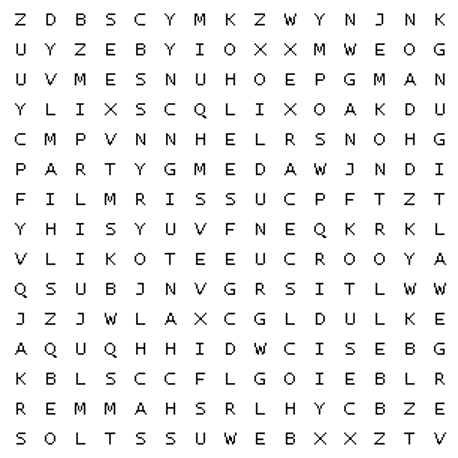 Texting Story-AufgabeZu zweit sollt ihr ein SMS-Gespräch mit dem App „Texting Story“ schreiben: https://textingstory.com/ Das Gespräch soll zwischen:Nora und Isy oder B. Jonas und Lenny sein.Jede Person muss 5 Nachrichten schreiben.Wörter / Chunks zum Benutzen:KomasaufenIch bin am Arschätzendtut mir leidNutte KohleVollidiotmeine TageLiebeskummervergewaltigt wordenSchlampeFilmrissIch mache dich fertigIch kriege das hinIhr sollt das Gespräch einem anderen Paar vorführenFilmposter machenIhr sollt einen Filmposter über „Alles Isy“ machen. Der Filmposter soll folgende enthalten:Drei Bilder von dem Film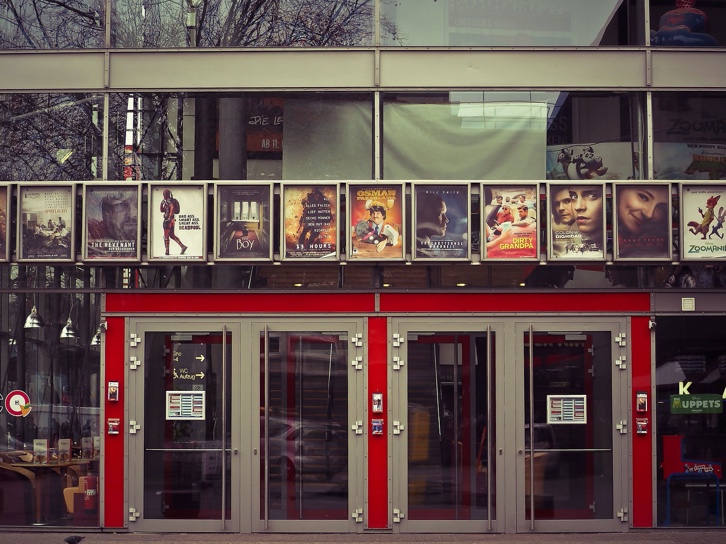 Ein kurzes Resümee Drei ThemenwörterEin Satz einer BesprechungIhr könnt Canva benutzen:https://www.canva.comBild von Isy einsetzenIsy: Sie ist …Bild von Jonas einsetzenJonas: Er ist …Bild von Bea einsetzenBea:Bild von Richard und Carola einsetzenRichard und Carola:Bild von Lenny einseztenLenny:Bild von Nora einsetzenNora:Bild von Martin einsetzenMartin:DeutschDänisch Bist du bescheuert?Ich kann nichts erinnern. Ich habe einen FilmrissEr will nur die Kohle von seinen Malereien habenIch will kein Komasaufen akzeptieren!Das wird der Hammer! Ich glaube, dass ich schwul bin